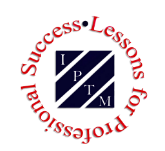 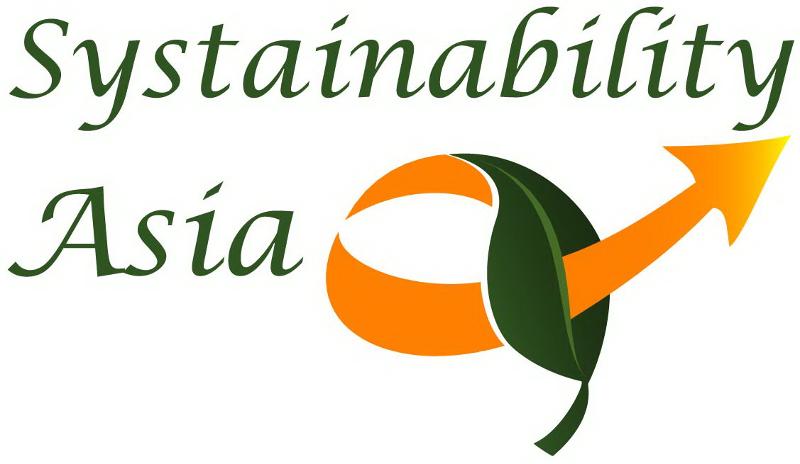 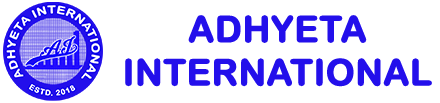 REGISTRATION FORMInternational Advanced Level ‘Training of Trainer” Programme on “Localizing Integrated Action on the Sustainable Development Goals (SDGs)”Pokhara, Nepal  |  August 26-29, 2019Application InstructionsGovernment personnel, CSOs/NGOs/INGOs professionals working on development issues, scholars, academics and students with a keen interest in approaching SGDs are encouraged to apply for this program.  Proficiency in English is required. Academic lectures, discussions and role plays are conducted in English. Registration ProcessCompleted registration form should be sent along with a copy of your passport page to info@adhyetainternational.com.np  with email subject:*Name of applicant* – Application form –  SDGs ToT, 2019 Course FeeRegistration Fee: After registration submission, you will receive an invoice for US$ 100 deposit Remaining fee: On arrival at Training Venue, Pokhara, Nepal After approval of the application, the applicant will be asked for registration fee. The course fee covers accommodation and foods. Organizer does NOT provide Airfare and Visa Expenses REGISTRATIONParticipants from those countries where there is no Nepal Consulate are recommended to apply early for the course as the visa process will take long timeCompleted registration form should be sent along with a copy of your passport page to info@adhyetainternational.com.np  with email subject:*Name of applicant* – Application form –  SDGs ToT, 2019 Type of RegistrationSpecial PriceRegular PriceNepal ParticipantsUS$ 275.00(First 10 seats only)US$ 325.00SAARC Countries participantsUS$ 325.00(First 10 seats only)US$ 350.00International Participants(other than Nepal and SAARC Countries)US$ 350.00(Sign up before June 30th)US$ 375.00(Sign up after June 30th)1. Personal Details1. Personal Details1. Personal Details1. Personal DetailsFamily NameFirst nameGender (M/F)Date of Birth (dd/mm/yyyy)Religion (if any)OrganisationPositionField of work2. Contact Information2. Contact InformationStreet Address for Invoicing purposeTelephoneE-mail Address3. Additional Information3. Additional InformationDietary restrictions/ requirementsPlease indicate if there is anything else you would like us to know about youHow did you know about this training